MOD	EUR/44A16/1RESOLUTION 146 (Rev. ) of the International Telecommunication RegulationsThe Plenipotentiary Conference of the International Telecommunication Union (),recalling)	Article 25 of the ITU Constitution, on world conferences on international telecommunications (WCIT);)	No. 48 in Article 3 of the ITU Convention, on other conferences and assemblies;d)	the final report of the Expert Group on the ITRs (EG-ITR),resolves__________________Plenipotentiary Conference (PP-22)
Bucharest, 26 September – 14 October 2022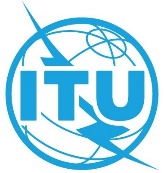 PLENARY MEETINGAddendum 16 to
Document 44-E9 August 2022Original: EnglishMember States of the European Conference of Postal and Telecommunications Administrations (CEPT)Member States of the European Conference of Postal and Telecommunications Administrations (CEPT)ECP 18 - REVISION TO RESOLUTION 146:ECP 18 - REVISION TO RESOLUTION 146:PERIODIC REVIEW AND REVISION OF THE INTERNATIONAL TELECOMMUNICATION REGULATIONSPERIODIC REVIEW AND REVISION OF THE INTERNATIONAL TELECOMMUNICATION REGULATIONS